Last updated on: 6/8/2023If some of the information on this document is no longer accurate, please inform Community Connections Lewisham via email communityconnections@ageuklands.org.uk or on 0330 058 3464. 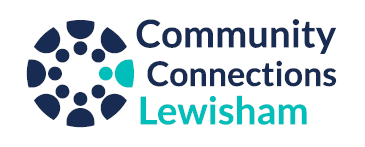 Dancing for HealthOrganisationTrinity LabanAddress Laban Building, 30 Creekside, London SE8 3DZDescriptionDancing for Health is a free, weekly dance class for people who are recovering from, or living with an acquired brain injury or stroke.This creative dance activity is delivered by a Trinity Laban dance artist, working in collaboration with an occupational therapist. The class aims to improve wellbeing, balance, and movement capabilities. Participants can enjoy moving and dancing in a safe and supportive environment.Who can attend? Any adult recovering from, or living with an acquired brain injury or stroke. No previous dance experience necessaryPrice			FREEAccessibility Step free access Accessible toilet Stepped access (one to three steps) Upstairs (no lift) Option to do the activity sitting downThe activity and building are completely accessibleDay and TimeFridays 2-4pm, during term timeAutumn 2023 term dates: Friday 22 September – Friday 1 DecemberTransportTrain: The nearest rail is Deptford or Deptford Bridge, or Cutty Sark DLR. Bus: from Lewisham to Wavelengths stop on Creekside: 47Car: There are limited parking spaces at Trinity Laban. Participants/carers will need to email car registration in advancePhone 		 Kara: 020 8305 9414Email			Laura Woods: l.woods@trinitylaban.ac.ukWebsitehttps://www.trinitylaban.ac.uk/take-part/for-adults/dancing-for-health/JoiningAdvanced booking is requiredA participant information form will need to be completed before attending a sessionPossibility for the client to be contacted by the organiser in advance to encourage attendanceA member of the Trinity Laban team will contact the participant and/or carer prior to their first class to ensure that we have a completed information form and to answer any questions they may have. 